113 2nd St E, #102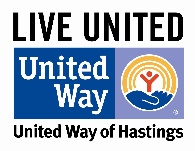 PO Box 353Hastings, MN 55033(651) 438-3337www.unitedwayofhastings.org2022 Allocation Application: Part 1Application Deadline:  February 11, 2022Required:  1 electronic copy of this completed form, with exhibits and budgetEmail to Mari@unitedwayofhastings.orgApplication DetailsAgency & Contact InfoName of Agency/Organization:  								Name of Program: 										Executive Director:  										Phone: 					Email: 				    
Contact Person:  										Phone: 					Email: 				    
Headquarters Address:  									Mailing Address (if different than headquarters): 						Funding Request2021 Request (last year):		$			Actual Allocation for 2021:		$			2022 Request:			$			Does your agency:Reflect the diversity of the community you serve?  ____Yes  ___ No     If Yes, please explain: 																								Invest in initiatives that address structural and systemic inequities?  ____Yes  ___ No     If Yes, please explain: 																																		Disaggregate program data? ____Yes  ___ NoComplete equity audits? ____Yes  ___ NoProvide equity training for staff? ____Yes  ___ NoIf Yes to any of the questions above, please explain: 																														Does your agency perform policy/advocacy, have partnerships, initiatives, or other strategies that focus on closing racial disparities? ____Yes  ___ No     If Yes, please explain: 																										Regularly engage marginalized residents and other community residents to ensure they understand barriers, meet the current needs, and craft solutions informed by the experiences of marginalized community members? ____Yes  ___ No     If Yes, please explain: 																															You may place more than one exhibit on a page but clearly mark each exhibit with the corresponding letter and the question.  Please use at least 12-point type.Exhibit A - Please describe your agency’s primary function, goal or mission.Exhibit B - What is the intended use of the funds requested?  If you don’t receive funds, what will happen to this program?Exhibit C - What is the geographic area of your agency’s service or program?Exhibit D - What is the target population serviced (age, gender, special interest, etc.)?Exhibit E - Describe or list the program/services provided by your agency during the past year in the Hastings area.Exhibit F - What number of unduplicated individuals did you serve in the Hastings area during the past year (2021)?  Specifically define the services that were provided to these individuals.  What numbers were served in 2020?Exhibit G - Is your agency contemplating new or different programs or expanded services in the upcoming year?  If yes, please explain.Exhibit H - If your agency is requesting an allocation increase, please explain the reason for the increase.Exhibit I - Do you receive funds from any sources other than United Way of Hastings?  If yes, please specify sources and include percent of income from these sources (including other United Ways). Make sure to include funds received through December 31, 2021.Exhibit J - To be used in UWH promotional materials:  give a brief description of your agency (approx. 15 – 25 words), a description of your program (approx. 15 – 25 words), five photos of your agency work in Hastings on a DVD/Disc format or flash drive to be used in promotional materials, and let us know how the various dollar amounts would impact your agency.  What could people expect their annual gift to buy if they donated $25, $50, $100, $150, or $500?Exhibit K - List your current Board of Directors, noting Officers, and list your current FT & PT staff.Exhibit L - Program Budget PROGAM BUDGET  (round to nearest $100)Sources of Support/Revenue 
Current Operations2021 Budget2021 Actual Statement2022 Budget (basis for request)Contributions/Program FeesSpecial Events/FundraisersLegacies and BequestsInvestment IncomeFoundation GrantsAllocations from other United WaysFees, Grants from Govt AgenciesMembership Dues (Individual)Program Service FeesSales to Public or Local MembersMiscellaneous RevenueTotal Support/RevenueExpendituresSalaries and BenefitsAdministrative ExpensesProfessional FeesProgrammingSpecific Assistance/IndividualsFundraisingAll Other ExpensesTotal ExpendituresNET BALANCE